HARTFORD PRIMARY SCHOOLSchool Academic Results 2022 – 23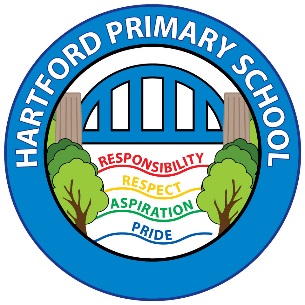 RECEPTION GOOD LEVEL OF DEVELOPMENTSchool % achieving a good level of developmentNational % achieving a good level of developmentRECEPTION GOOD LEVEL OF DEVELOPMENT78%67%Y1 PHONICS SCREENINGSchool % achieving the pass markNational % achieving the pass markY1 PHONICS SCREENING93%79.5OUTCOMES FOR PUPILS AT THE END OF KS1School % achieving the expected levelProvisional National estimate % achieving the expected levelSchool % achieving greater depthProvisional National estimate  % achieving greater depthKS1 READING80%68%47%18%KS1 WRITING72%59.4%8%7.5%KS1 MATHEMATICS83%70.3%35%15.6%KS1 READING, WRITING & MATHEMATICS COMBINED68%55.4%--KS1 SCIENCE93%OUTCOMES FOR PUPILS AT THE END OF KS2School % achieving the expected levelNational % achieving the expected levelSchool % achieving greater depthNational % achieving greater depthKS2 READING83%73%48%29%KS2 WRITING85%71%17%13%KS2 MATHEMATICS81%73%33%24%KS2 READING, WRITING & MATHEMATICS COMBINED75%59%12%8%KS2 GRAMMAR, PUNCTUATION & SPELLING83%72%43%30%AVERAGE SCALED SCORESchoolNationalREADING108105MATHS107104Grammar, Punctuation and Spelling107105PROGRESS MEASURES: KS1- KS2SchoolREADING1.6WRITING0.6MATHS1.2